Journées OPPE Les 9 et 10 décembre 2014 à ParisBULLETIN D’INSCRIPTIONA retourner avant le Vendredi 28 novembre 2014Renseignements personnels Mme.	 Melle.  M.Document à distribuer lors des journées de l’OPPEJe souhaite envoyer une fiche descriptive concernant :  Des outils pédagogiques en entrepreneuriat.  Une action (sensibilisation, formation, accompagnement) que nous menons sur le thème de l’entrepreneuriat, l’innovation et/ou la créativité.Les personnes souhaitant envoyer une fiche pour parution dans le document remis aux participants doivent se manifester auprès des organisateurs à l’adresse suivante : entrepreneuriat@apce.com avant le 28 novembre 2014. Au-delà nous ne garantissons pas la parution (un texte de deux pages maximum résumant le propos). Modalités financièresLes inscriptions sont à envoyer par mail ou par courrier aux coordonnées ci-dessous.Règlement :  par chèque bancaire ou postal libellé à l’ordre de l'APCE  par virement bancaire ou postal – en précisant colloque Oppe par bon de commande aux coordonnées ci-dessous :Veuillez faire parvenir votre inscription et votre règlement à l’adresse suivante :Journée de l’OPPEAPCE c/o Oppe14 rue Delambre75682 Paris cedex 14Tél. 01 42 18 57 75entrepreneuriat@apce.comDésirez-vous une facture :  Oui	 NonMerci de nous indiquer les coordonnées à laquelle cette dernière doit être adressée :Conditions d'inscription et d'annulationL'inscription est validée qu'à réception du règlementLes inscriptions sont considérées comme fermes et définitives un mois avant la date d'ouverture des Journées OPPE.Infos pratiques Mardi 9 décembre - Caisse des DépôtsPour y accéder :Métro 12 : Assemblée nationaleRER C : Musée d’OrsayPlan d’accès : 		15 quai Anatole France- 75007 Paris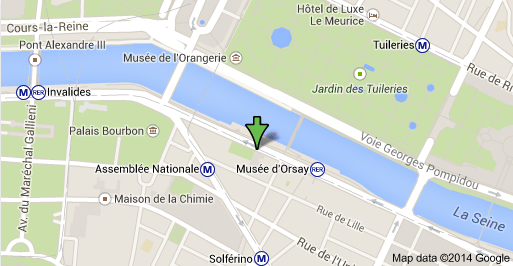 Mercredi 10 décembre – NovanciaPour y accéder :Gare Montparnasse – Sortie « Montparnasse Bienvenue »Plan d’accès : 			3 rue Armand Moisant – 75015 Paris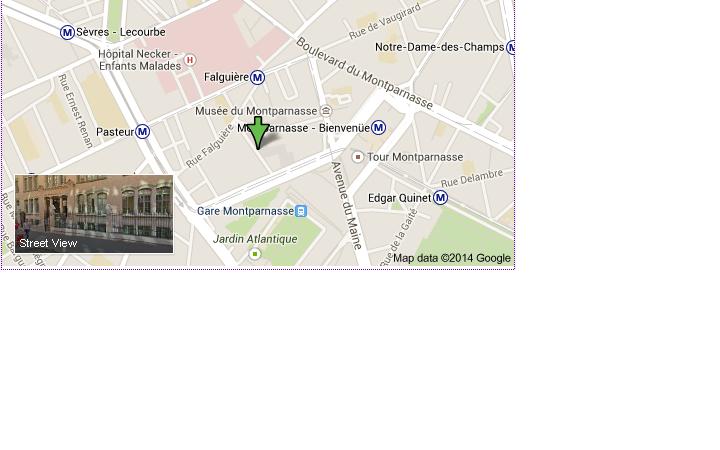 Partenaires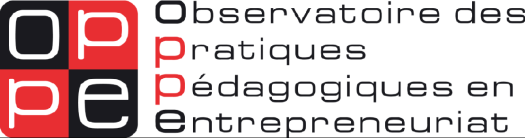 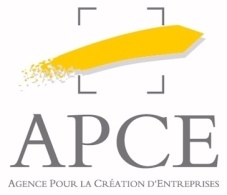 Nom :      Prénom :      Académie/établissement/Structure :      Fonction/Titre :      Adresse :      Ville :     		Code Postal :     Pays :     Téléphone :     	Domicile/portable bureau :      Courriel :       Inscription des participants (comprend les repas de midi et le dîner de Gala).  Inscription des groupes de participants à partir de 10 personnes (comprend les repas de midi et le dîner de Gala).  Inscription pour une journéeJe précise que je participe au : repas du mercredi midi dîner de Gala
150 €120 €100 €Crédit du NordCrédit du NordCrédit du NordCrédit du NordRelevé d'Identité BancaireRelevé d'Identité BancaireRelevé d'Identité BancaireRelevé d'Identité BancaireTitulaire du compte :  APCE   APCE   APCE Domiciliation: AG institutionnels AG institutionnels AG institutionnels Code BanqueCode guichetN° de compteClé RIB30076023521149750020009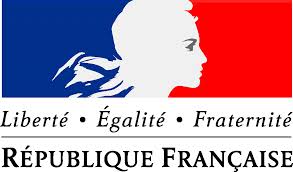 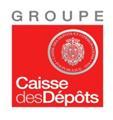 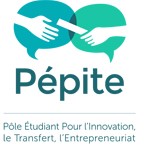 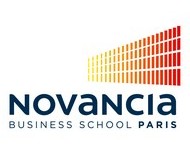 